РЕШЕНИЕРассмотрев обращения депутатов Городской Думы Петропавловск-Камчатского городского округа по единому муниципальному избирательному округу Долгункова А.А. от 22.08.2014 № 71 и Тимофеева Д.Р. от 27.08.2014                          № ГД-02/171/14, в соответствии  с Решением Городской Думы Петропавловск-Камчатского городского округа от 26.06.2013 № 90-нд «О порядке регулирования отношений, связанных с формированием, финансовым обеспечением наказов избирателей в Петропавловск-Камчатском городском округе и контролем за их выполнением», Городская Дума Петропавловск-Камчатского городского округаРЕШИЛА:	1. Внести в перечень наказов избирателей Петропавловск-Камчатского городского округа на 2014 год, поступивших депутатам Городской Думы Петропавловск-Камчатского городского округа, утвержденный решением Городской Думы Петропавловск-Камчатского городского округа от 23.10.2013       № 325-р (далее - перечень), изменения согласно приложению к настоящему решению.2. Направить настоящее решение Главе администрации Петропавловск-Камчатского городского округа для учета внесенных в перечень изменений                в бюджете Петропавловск-Камчатского городского округа на 2014 год                            и плановый период 2015-2016 годов. 3. Направить настоящее решение в газету «Град Петра и Павла»                               для опубликования и разместить на официальном сайте Городской Думы Петропавловск-Камчатского городского округа в информационно-телекоммуникационной сети «Интернет».Приложение к решению Городской Думы Петропавловск-Камчатского 
городского округа от 25.09.2014 № 560-р Изменения в перечень наказов избирателей Петропавловск-Камчатского городского округа на 2014 год, 
поступивших депутатам Городской Думы Петропавловск-Камчатского городского округа1. Строку пятую изложить в следующей редакции:2. Строку восемнадцатую изложить в следующей редакции: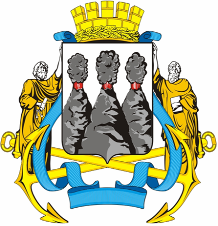 ГОРОДСКАЯ ДУМАПЕТРОПАВЛОВСК-КАМЧАТСКОГО ГОРОДСКОГО ОКРУГАот 25.09.2014 № 560-р20-я (внеочередная) сессияг.Петропавловск-КамчатскийО внесении изменений в перечень наказов избирателей Петропавловск-Камчатского городского округа               на 2014 год, поступивших депутатам Городской Думы Петропавловск-Камчатского городского округа, утвержденный решением Городской Думы Петропавловск-Камчатского городского округа от 23.10.2013              № 325-рГлава Петропавловск-Камчатского городского округа, исполняющий полномочия председателя Городской Думы   К.Г. Слыщенко«3.Долгунков А.А.Питерский А.А.Слыщенко К.Г.Восстановление детских площадок, расположенных по адресам: ул. Заводская, 8а, ул. Комсомольская, 14, ул. Океанская, 121/2, ул. Лермонтова, 261 300 000Комитет городского хозяйства администрации Петропавловск-Камчатского городского округа«3.Долгунков А.А.Питерский А.А.Слыщенко К.Г.Закупка спортивного оборудования (теннисных столов) для средних общеобразовательных учреждений:            МБОУ «Средняя общеобразовательная школа № 2», МАОУ «Средняя общеобразовательная школа № 3», МБОУ «Средняя общеобразовательная школа № 5», МБОУ «Средняя общеобразовательная школа № 17»75 000Департамент социального развития администрации Петропавловск-Камчатского городского округа«3.Долгунков А.А.Питерский А.А.Слыщенко К.Г.Закупка теннисного оборудования для МАОУ «Средняя общеобразовательная школа № 45»75000Департамент социального развития администрации Петропавловск-Камчатского городского округа«3.Долгунков А.А.Питерский А.А.Слыщенко К.Г.Закупка спортивной формы для школьной футбольной команды МБОУ «Средняя общеобразовательная школа № 2»25 000Департамент социального развития администрации Петропавловск-Камчатского городского округа»;«3.Долгунков А.А.Питерский А.А.Слыщенко К.Г.Закупка панелей с бортиками для школьных парт кабинета химии МБОУ «Средняя общеобразовательная школа № 10»25 000Департамент социального развития администрации Петропавловск-Камчатского городского округа»;«16.Тимофеев Д.Р.Ремонт спортивного зала в МБОУ ДОД «Детско-юношеская спортивная школа № 5», изготовление демонстрационных столов для учителя в кабинеты физики и химии и ограждение ученических столов для МАОУ «Средняя школа № 31»100 000Департамент социального развития администрации Петропавловск-Камчатского городского округа16.Тимофеев Д.Р.Ремонт спортивного зала в МАДОУ «Детский сад № 6 комбинированного вида»400 000Департамент социального развития администрации Петропавловск-Камчатского городского округа».